从来 (cónglái) + 没有 (méiyǒu)"To Have Never Done"Subj. + 从来 + 没(有) + Verb + 过你 从来 没有 想 过 这 个 问题 吗？Nǐ cónglái méiyǒu xiǎng guo zhège wèntí ma?Have you never thought about this question?她 从来 没 见 过 她 妈妈。Tā cónglái méi jiàn guo tā māma.She has never met her mother.我 从没 学 过 这 个 词。来 has been omitted here.Wǒ cóngméi xué guo zhège cí.I have never before studied this word.你们 从来 没有 听说 过 这 个 地方 吗？Nǐmen cónglái méiyǒu tīngshuō guo zhège dìfang ma?Have you never heard about this place before?很 多 中国人 从来 没 出 过 国。Hěn duō Zhōngguó rén cónglái méi chū guo guó.A lot of Chinese people have never been abroad.我从来没去过：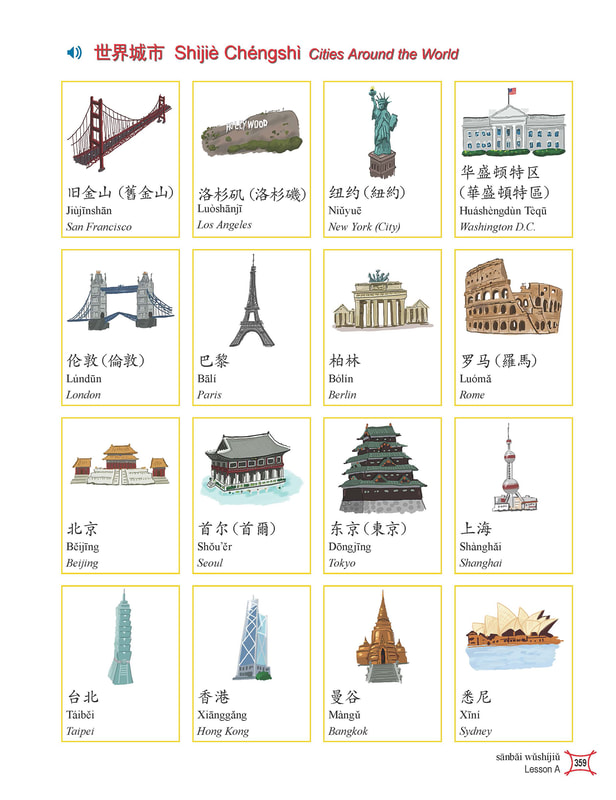 Quizlet to places: https://quizlet.com/_86qnmv?x=1jqt&i=urbqv